Муниципальное бюджетное общеобразовательное учреждение «Сивинская средняя общеобразовательная школа»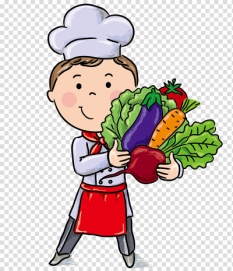 Режим работы школьной столовой:начало работы – 08.00.,окончание работы – 16.30.График питания:I смена                          I I сменаУТВЕРЖДАЮ Директор МБОУ «Сивинская СОШ»______________________Г.В.Воног«31» августа 2022 года№ 108.40. – 09.00.1а,1б,1в,2в № 209.30. – 09.50.4а,4б,4в,4г,4д, 5в,5г№ 310.30. – 10.45.5а,5б,9б,9в,9г,10а,10б№411.25. – 11.40.7в,7г,8в,9а,11а,11б№ 114.00. - 14.20.2а,2б,2г,2д, 8а,8б,8г№ 215.00. – 15.15.3а,3б,3в,3г,3д,6а,6б№ 315.55. – 16.10.6в,6г,6д,7а,7б